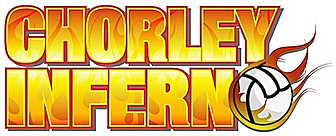 Chorley Infernos Squad Players Code of Conduct As a member of Chorley Inferno’s Netball Squad I fully understand and agree to the following conditions:I realise that I have been selected as a member of the squad for my ability, commitment and hard work.  As a member of the squad I will endeavour to work hard to make the Squad a success.I will support and respect fellow Squad members at all times. I know that negative or derogatory comments or intimidation towards other Squad members will not be accepted and such comments can only demoralise a fellow member.I accept that squads for tournaments will be selected by the team Coach/Leader. I am fully aware and happy that if selected, I may have to share my position and in some cases play fewer games than other Squad members.I accept Squads for tournaments will be selected by team Coaches/Leaders. I realise that such selections will be based on my performance and development during training and local league games.I will at all times respect any decisions made by my Coach or Leader. I understand that Squad selections are made to win games and not glorify individuals.I will at all times respect any decisions made by officials and show respect towards them.I will respect and never underestimate my opponents, and not try to gain an unfair advantage over them. I will encourage and support my fellow team members at all times without behaving in an unsporting way towards other team members or opponents. I will always do my best in every situation. I will accept success and take victory and defeat equally. Win or lose I will try to enjoy every moment on court. I will not use foul or other inappropriate language. I will not smoke or consume alcohol or drugs of any kind whilst representing the club or participating in club activity. I will take responsibility for myself including ensuring that I have the appropriate kit , footwear, white socks, refreshments, personal medical items and that I have removed all jewellery, that my hair is tied back from my face and I will ensure that I am aware of fixture dates and times.I will ensure that when selected I attend fixtures regularly. In the event of being unable to attend I will ensure that I give my coach as much notice as possible along with a reason why I am unable to attend.Use of mobile phones during match play is not permitted; exceptions will be made in the event of an emergency.I accept that the Club’s THREE STAGE WARNING PROCESS follows whilst playing with a squad as well as training.I agree to THE THREE STAGE WARNING PROCESSAny player who is found to be disrupting training or not adhering to the codes of conduct will be verbally warned. This will be recorded by the coaching staff and a note of the player/s involved.Following two verbal warnings, if the disruption reoccurs, the player’s parents/guardians will receive written notification and the matter will be reported to the Club’s committee.Any further incidents will result in the committee terminating the player’s membership to the club.Name………………………………………………….Signed…………………………………………………Date…………………………………………………..